What time do you get up?What time do you take a bath?What time do you eat breakfast?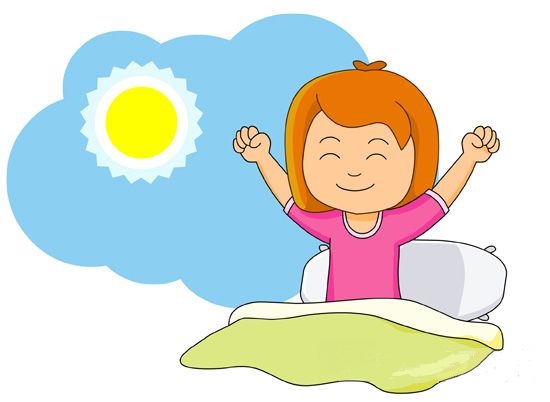 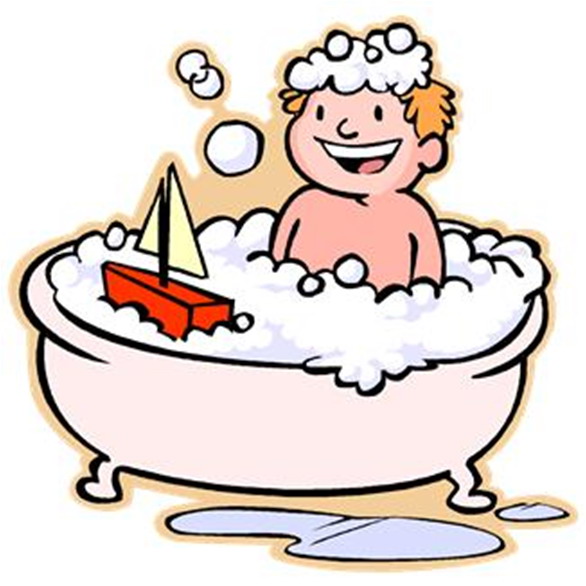 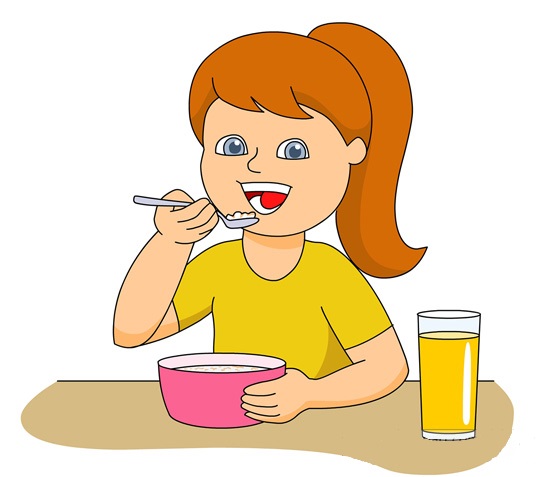 What time do you go to school? What time do you eat lunch?What time do you go home?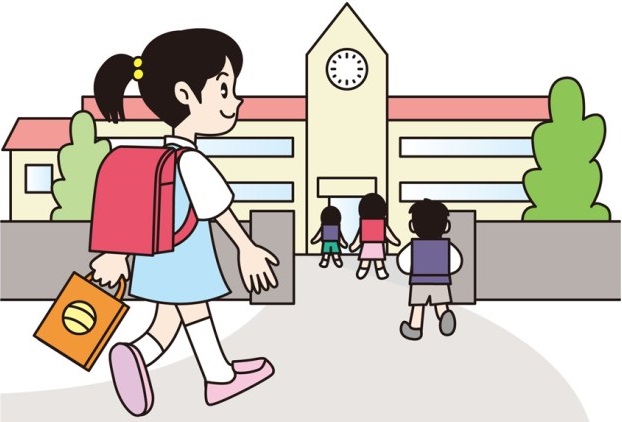 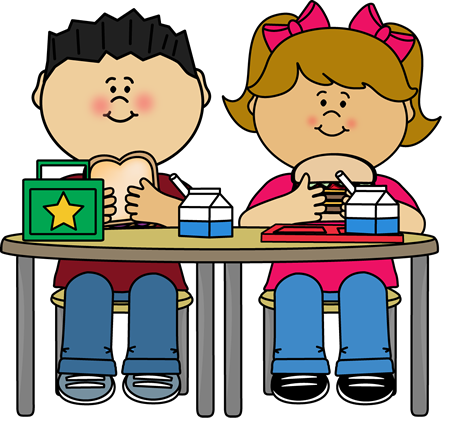 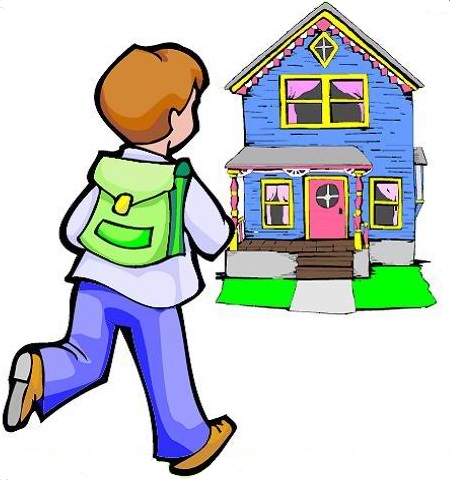 What time do you eat dinner?What time do you do your homework?What time do you go to bed?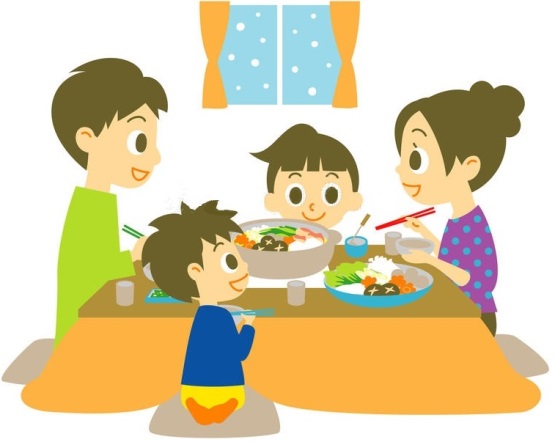 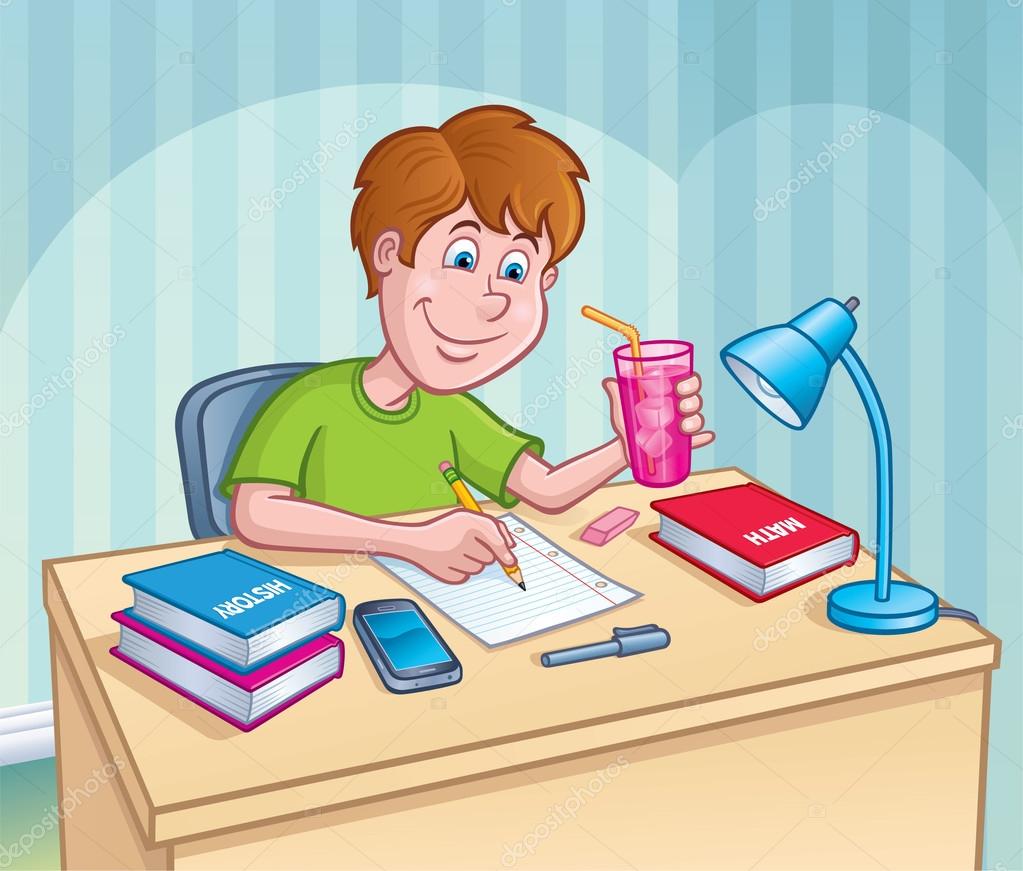 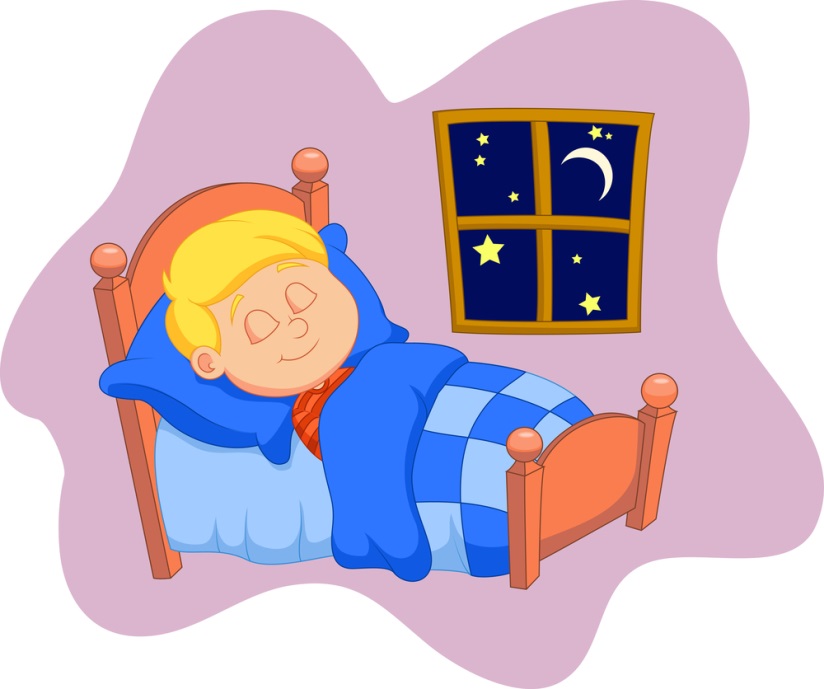 